………………………………………………………………………………………….(imię i nazwisko/firma)…………………………………………………………………………………………..(PESEL/NIP/REGON)…………………………………………………………………………………………….(adres zameldowania/siedziba)……………………………………………………………………………………………..(adres do korespondencji)Oświadczeniedotyczące posiadania tytułu prawnego do nieruchomościOświadczam, iż posiadam tytuł prawny do władania nieruchomością położoną w gminie Kolbudy przy ulicy ....................................................................... wynikający z posiadania do tej nieruchomości prawa *:własności,współwłasności,dzierżawy,najmuużytkowania wieczystego,trwałego zarządu,inne ……………………………………………………………………………………………………………………………….Oświadczam, iż w odniesieniu do w/w nieruchomości złożyłam/em deklarację o wysokości opłaty za gospodarowanie odpadami komunalnymi i nie zalegam z opłatami za gospodarowanie odpadami komunalnymi na rzecz Gminy Kolbudy.Jestem świadoma/my, że w  przypadku stwierdzenia przez Zakład Utylizacyjny Spółkę  z o.o.  w Gdańsku po zagospodarowaniu odpadów komunalnych, które dostarczyłam/m w dniu ………………  r.  do punktu selektywnego zbierania odpadów komunalnych,  że nie posiadam wyżej wskazanego tytułu prawnego do w/w nieruchomości lub nie złożyłam/em deklaracji o wysokości opłaty za gospodarowanie odpadami komunalnymi,  zostanę obciążona/y  lub reprezentowana przeze mnie firma kosztami zagospodarowania tych odpadów zgodnie z cenami zawartymi w Cenniku Zakładu,  na podstawie faktury wystawionej przez Zakład Utylizacyjny Spółkę z o.o. w Gdańsku bez mojego  podpisu. Oświadczam, iż zapoznałam/em się z informacjami dotyczącymi ochrony danych osobowych w Zakładzie Utylizacyjnym Sp. z o.o. zgodnie z art. 13 ust. 1 i ust. 2 ogólnego rozporządzenia o ochronie danych osobowych z dnia 27 kwietnia 2016 roku.………………………………                                                                                              …………………………….    (miejscowość i data)                                                                          				                        (podpis)*odpowiedni podkreślić				WZÓR JAK WYPEŁNIĆ OŚWIADCZENIE 	 JAN KOWALSKI(imię i nazwisko/firma)12345678911(PESEL/NIP/REGON)JABŁONOWA 55 ,80-180 GDAŃSK(adres zameldowania/siedziba)J/W(adres do korespondencji)Oświadczeniedotyczące posiadania tytułu prawnego do nieruchomościOświadczam, iż posiadam tytuł prawny do władania nieruchomością położoną w gminie Kolbudy przy ulicy JABŁONIOWA 55,  wynikający z posiadania do tej nieruchomości prawa *:własności,współwłasności,dzierżawy,najmuużytkowania wieczystego,trwałego zarządu,inne ……………………………………………………………………………………………………………………………….Oświadczam, iż w odniesieniu do w/w nieruchomości złożyłam/em deklarację o wysokości opłaty za gospodarowanie odpadami komunalnymi i nie zalegam z opłatami za gospodarowanie odpadami komunalnymi na rzecz Gminy Kolbudy.Jestem świadoma/my, że w  przypadku stwierdzenia przez Zakład Utylizacyjny Spółkę  z o.o.  w Gdańsku po zagospodarowaniu odpadów komunalnych, które dostarczyłam/m w dniu 01.01.2023  r.  do punktu selektywnego zbierania odpadów komunalnych,  że nie posiadam wyżej wskazanego tytułu prawnego do w/w nieruchomości lub nie złożyłam/em deklaracji o wysokości opłaty za gospodarowanie odpadami komunalnymi,  zostanę obciążona/y  lub reprezentowana przeze mnie firma kosztami zagospodarowania tych odpadów zgodnie z cenami zawartymi w Cenniku Zakładu,  na podstawie faktury wystawionej przez Zakład Utylizacyjny Spółkę z o.o. w Gdańsku bez mojego  podpisu. Oświadczam, iż zapoznałam/em się z informacjami dotyczącymi ochrony danych osobowych w Zakładzie Utylizacyjnym Sp. z o.o. zgodnie z art. 13 ust. 1 i ust. 2 ogólnego rozporządzenia o ochronie danych osobowych z dnia 27 kwietnia 2016 roku.GDAŃSK, 01.01.2023                                                                                              JAN KOWALSKI  (miejscowość i data)                                                                          				                      			  (podpis)*odpowiedni podkreślićPSZOK CZYNNY OD PON. DO PIĄTKU OD 6:00 DO 18:00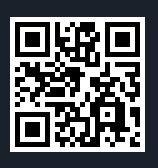 W SOBOTĘ OD 6:00 DO 14:00Uprzejmie prosimy o zaplanowanie wjazdu z odpadami najpóźniej na 30min przed zamknięciem Zakładu, tak aby zdążyć załatwić formalności, wyładować odpady i opuścić teren Zakład przed zamknięciem.										www.zut.com.pl